     	Направляю Вам повестку дня на 75-ое очередное заседание Совета депутатов Карталинского городского поселения, которое состоится 5 марта 2020 года в 14-00 часов местного времени в большом зале администрации Карталинского муниципального района.  Прошу не планировать командировки и другие мероприятия в этот день.О внесении изменений и дополнений в решение Совета депутатов Карталинского городского поселения от 19 декабря 2019 года № 144 (принято опросным листом)О внесении изменений в решение Совета депутатов Карталинского городского поселения от 28.10.2015г. № 06-н (принято опросным листом)3.О внесении изменений и дополнений в решение Совета депутатов Карталинского городского поселения от 19.12.2019 г. № 139 (Е.В. Панова)4.О внесении изменений и дополнений в решение Совета депутатов Карталинского городского поселения от 19.12.2019 г. № 140 «О бюджете Карталинского городского поселения на 2020 год и на плановый период 2021 и 2022 годов» (Д.К. Ишмухамедова)5. Информация «Об итогах работы МФЦ за 2019 год» (С.В Базаева)6.Информация «О подготовке служб города к пропуску паводковых вод и о мерах по обеспечению населения качественной водой» в 2020 году (С.В. Ломовцев)7.О состоянии освещения в Карталинском городском поселении (С.В. Ломовцев)8. О выполнении мероприятий подпрограммы «Другие вопросы в области ЖКХ» Развитие газификации (С.В. Ломовцев)9. О выполнении решения Совета депутатов Карталинского городского поселения от 22.01.2020 г. № 2-н «Информация по итогам реализации муниципальной программы «Формирование современной  городской среды населенных пунктов Карталинского муниципального района на 2018 -2024 годы»»  (С.В. Ломовцев, С.В. Марковский)10. Об избрании представителя из числа депутатов Совета депутатов Карталинского городского поселения для формирования Собрания депутатов Карталинского муниципального района (Е.В. Панова)11.Разное. Председатель Совета депутатовКарталинского городского поселения                                          Е.В. Протасова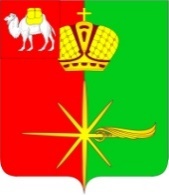 Депутатам Совета депутатов Карталинского городского поселенияВременно исполняющий полномочия  главы Карталинскогомуниципального районаГ.Г. СинтяевойГлаве Карталинскогогородского поселенияС.В. МарковскомуКарталинскому городскому прокуроруС.П.Чеурину